							For IBC Use Only:     Biosafety Level Assigned:      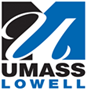 Date Received/Approved:       	Amendment No.:      				       Approved by:               Institutional Biosafety CommitteeMinor Amendment FormThis form is only to add agents or materials in the same biosafety risk group as previously approved.  A new registration form must be submitted to add new material from a different biosafety risk group or to change procedures, location, technique, or protocols from those originally approved.  Submit amendments by email to biosafetyofficer@uml.edu or fax 978-934-6012.Principal Investigator:      Original IBC Registration No.:      Date of Last Amendment:      Original Registration Title:                  Original Biosafety and Risk Group Level (Check):   RG1     RG2Nature of Change(s):  Check all that apply and explain.Are there any changes in procedures or biohazard precautions?  Yes      No If yes, explain briefly:       TitleNew title only:       Research  ProjectStudies to be added:      NOTE: This is for use of the same materials and procedures but for a different research project. PersonnelNames of those added:                                    Training Types and Dates for each person:       Names of those Deleted:                                  Material(s) rDNA/Vector(s) added.  List vector(s) and provide information about gene inserts (name and biological function and indicate  if product is oncogene, immunomodulator or toxin):       and describe the in vitro and in vivo biocontainment:       rDNA/Vector(s) removed.  List and provide in vitro and in vivo biocontainment.       Infectious Agent(s) added.  List agent added and in vitro and in vivo biocontainment:       Infectious Agent(s) removed.  List agent removed and in vitro and in vivo biocontainment:       Human or Non-human primate source material added.  List cell line(s) added and research material added to protocol:        Human or Non-human primate source material removed.  List cell line(s) removed and research material removed from protocol:       NOTE:  These material(s) must be for same biosafety risk group and BSL as already approved. Site     ChangeLocation to be Added:                                        Location to be Deleted:       OtherExplain:      PI Assurance:   PI-check here if submitted electronically from the PI’s email Date: